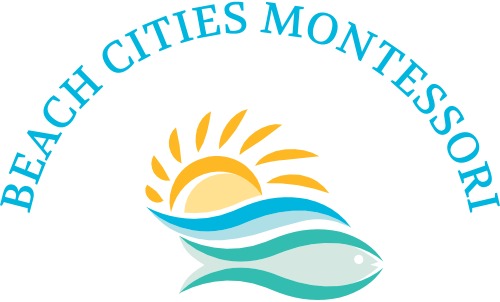 APPLICATION FOR ADMISSIONBeach Cities Montessori2233 El Segundo BlvdEl Segundo, CA.Child’s name: 	 Date of Birth: ______________Male: ______   Female: _____ Home address:  	City/State/Zip code:  	Home phone number: 	______Parent 1 Name: 	 Occupation: __________________________    Cell Number:  	Work Number:  	E-mail address: _______________________________________________Parent 2 Name: 	_Occupation:  	    Cell Number:  	Work Number:  	    E-mail address: _______________________________________________Date of desired admission: 	Program (Check one):   Full Day____         Half Day AM____       Full Day M W F ____		I have enclosed non-refundable registration fee of  $200.00            Please make checks payable to Beach Cities MontessoriSignature: 	Date:  	